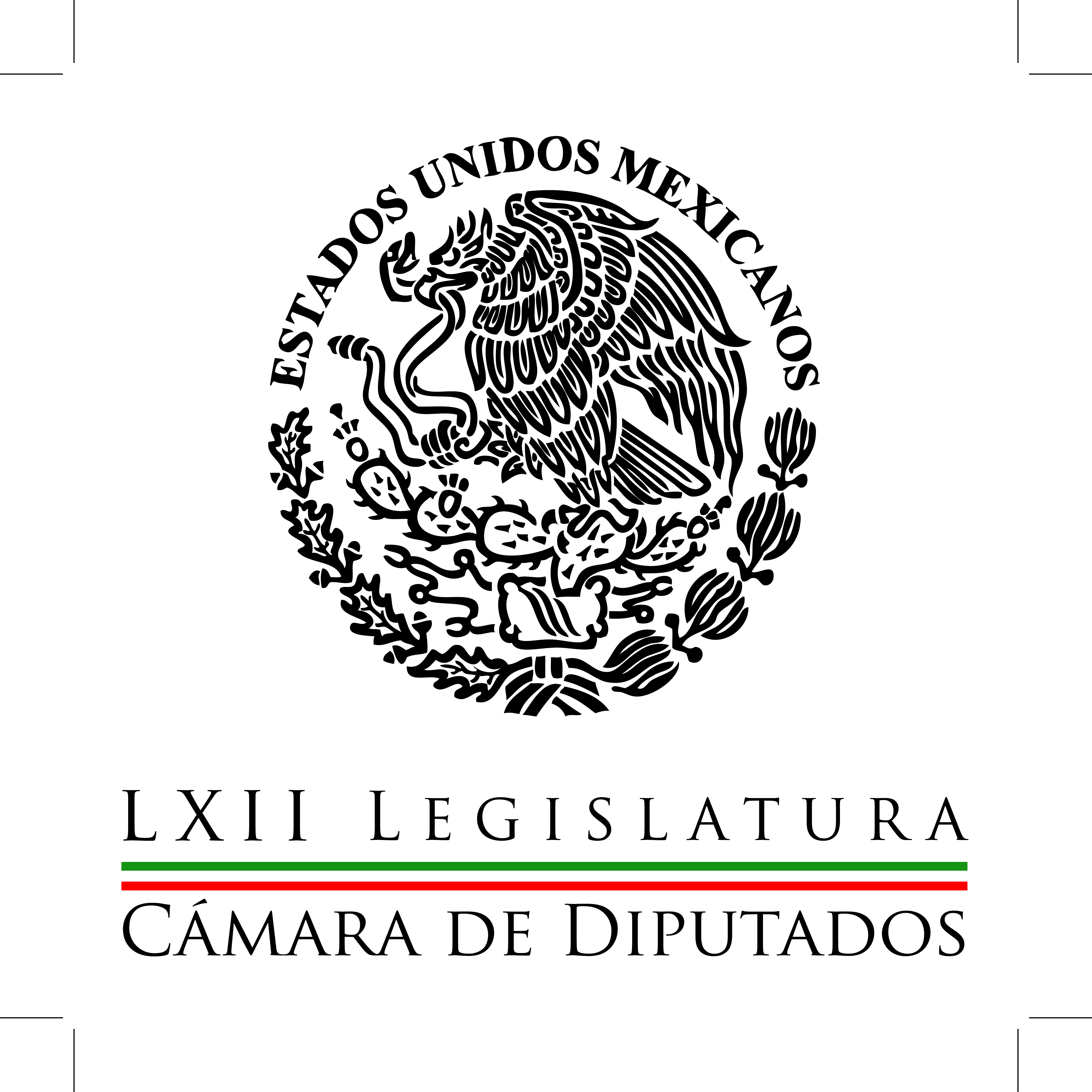 Carpeta InformativaPrimer CorteResumen: Exigen diputados del PRI resolver asesinato de candidato por ChilapaPide izquierda a PGR y CNDH retomar caso de asesor legislativo presoJoaquín López-Dóriga: Homenaje a elementos de las Fuerzas Armadas fallecidos en Jalisco Luis Videgaray reiteró que México cuenta con sólidos fundamentos económicosGerardo Gutiérrez Candiani: Fortalecimiento de las instituciones como fundamento del desarrollo económico en México 08 de mayo del 2015TEMA(S): Trabajo Legislativo FECHA: 08/05/15HORA: 00:00NOTICIERO: MVS NoticiasEMISIÓN: Primer CorteESTACION: OnlineGRUPO: MVS 0Exigen diputados del PRI resolver asesinato de candidato por ChilapaLa bancada del Partido Revolucionario Institucional (PRI) en la Cámara de Diputados, llamó a las autoridades correspondientes, en particular las del estado de Guerrero, a resolver a la brevedad el caso del asesinato del candidato a presidente municipal de Chilapa, Ulises Quiroz, perpetrado el pasado 1 de mayo.El vicecoordinador Manuel Añorve y el diputado Alejandro Rangel, advirtieron que la violencia en Guerrero agravia a todo el país y enrarece el clima rumbo a los comicios del 7 de junio.Los congresistas recalcaron que a nadie conviene que de cara a las elecciones se genere una escalada de violencia y crímenes, en especial contra los contendientes.Añorve Baños y Rangel Segovia consideraron que el caso del abanderado por la alianza PRI-Partido Verde (PVEM), forma parte de una serie de hechos de “violencia política” en el estado de Guerrero, ante los que la autoridad debe acelerar las investigaciones y sancionar a los responsables. “Los hechos de violencia que han aquejado durante los últimos meses a Guerrero nos duelen y agravian a todos. A nadie conviene este clima enrarecido para que se desarrollen los comicios del próximo 7 de junio”, refrendaron.Al recordar que en el marco de la Comisión de la Permanente del Congreso de la Unión, presentaron un punto de acuerdo, los priistas señalaron que a homicidio de Quiroz se suma la reciente agresión contra el candidato a gobernador por Movimiento Ciudadano (MC), Luis Walton, que fue agredido y encañonado junto con su equipo de trabajo, por un comando de personas armadas que seguían al convoy del aspirante.Lo anterior, aunado al asesinato de la precandidata del Partido de la Revolución Democrática (PRD) a la alcaldía de Ahuacuotzingo, Aidé Nava González, que antes había sido secuestrada, alertaron.Subrayaron que los guerrerenses y los mexicanos en su conjunto rechazan la violencia sin importar la filiación u origen de las víctimas, pues se trata de un fenómeno repudiable que en el estado de Guerrero no solo ha afectado a las esferas políticas y gubernamentales, sino a la población en su conjunto. “Pedimos al ejecutivo de aquella entidad que haga cuanto le corresponde para resolver todos los casos criminales que se han presentado en los últimos meses, aunque remarcando con especial dolor e indignación el de nuestro amigo Fabián Quiroz, quien fuera asesinado de manera vil y absurda por quienes son enemigos de la paz”, demandaron. ys/m.TEMA(S): Trabajo Legislativo FECHA: 08/05/15HORA: 00:00NOTICIERO: MVS NoticiasEMISIÓN: Primer CorteESTACION: OnlineGRUPO: MVS 0Pide izquierda a PGR y CNDH retomar caso de asesor legislativo presoEn la Cámara de  Diputados, un grupo de legisladores del Partido de la Revolución Democrática (PRD) y de Movimiento de Regeneración Nacional (MORENA), exigieron la liberación del asesor de la Comisión de Fomento Cooperativo, David Vargas, detenido desde mayo de 2013, en la ciudad de Oaxaca, acusado por el presunto secuestro de dos niños.Los diputados Roberto López Suárez, Antonio Sansores Sastré, así como las diputadas Elena Tapia Fonllem y Loretta Ortiz Ahlf, subrayaron que de acuerdo al testimonio de Vargas Araujo, éste fue detenido de manera arbitraria y sin la presentación de una orden judicial, aunado a que fue torturado y en esas condiciones, obligado a firmar una declaración en la que se confesó culpable de los sucesos.A casi dos años de los hechos, las y los congresistas exigieron que la Procuraduría General de la República (PGR) y la Comisión Nacional de los Derechos Humanos (CNDH) retomen las investigaciones, resuelvan el caso y determinen la liberación del señalado.Recordaron que el 17 de mayo de 2013, David Vargas fue detenido en Oaxaca, por elementos de la Policía Federal, donde se reunió con un grupo de integrante de la Sección 22 de la Coordinadora de Nacional de Trabajadores de  Educación (CNTE) y una candidata.Posteriormente, relataron, agentes no identificados de la Policía Federal lo detuvieron y durante el traslado rumbo a una casa de seguridad o una instalación oficial que tampoco ha sido identificada, lo golpearon, torturaron y agredieron sexualmente; aunado a que lo amenazaron con asesinar a su familia si no se inculpaba.Agregaron que el asesor legislativo también fue trasladado al Distrito Federal, en particular a la Subprocuraduría Especializada de Investigación en Delincuencia Organizada (SEIDO) de la Procuraduría General de la República (PGR), donde de nueva cuenta fue golpeado y obligado a autoinculparse.Las autoridades, dijeron, no le permitieron comunicarse con su familia sino hasta 32 horas después de la detención, y en dos días lo remitieron al penal de máxima seguridad de Puente Grande, en Jalisco, donde también ha recibido maltrato físico. “De lo anterior se infiere que Vargas Araujo fue víctima de detención arbitraria, tortura, tratos crueles, inhumanos y degradantes, incomunicación, agresión sexual y otras acciones contrarias al derecho a la integridad, a la seguridad y al debido proceso”, sentenciaron.Hicieron notar que en la declaración que se le obligó a firmar, se le ordenó inculpar a otras 12 personas, y agregaron que durante los interrogatorios, se hizo hincapié en su filiación política, lo que hace pensar que se trató de un asunto con tintes políticos que sigue “el patrón” de fabricación de culpables por parte de la PGR.Aseveraron que 14 meses después de su detención, expertos independientes le aplicaron pruebas psicológicas y médicas, así como el Protocolo de Estambul, las cuales comprobaron que fue víctima de tortura.Por lo anterior, insistieron en que la CNDH debe terminar con las investigaciones del caso presentado desde 2013 y la PGR, revisar las condiciones injustas y violatorias de los derechos humanos en que Vargas fue detenido. ys/m.INFORMACIÓN GENERAL TEMA(S): Trabajo LegislativoFECHA: 08/05/2015HORA: 6:53NOTICIERO: En los Tiempos de la RadioEMISIÓN: Primer CorteESTACION: 103.3 FMGRUPO: Fórmula0Joaquín López-Dóriga: Homenaje a elementos de las Fuerzas Armadas fallecidos en Jalisco Joaquín López-Dóriga, colaborar: El presidente Peña Nieto encabezó un homenaje a los siete elementos de las Fuerzas Especiales del Ejército Mexicano caídos en el cumplimiento de su deber. Fue una ceremonia privada en el Campo Militar número 1, a la que asistieron los deudos de los militares muertos y los integrantes del Gabinete de Seguridad. Ahí la ceremonia, que fue en la Explanada de la Fuerza Especial de Reacción, el Presidente expresó sus condolencias a los familiares, entregó una bandera por cada uno de los muertos. Y me llamó mucho la atención primero, la aparición del comandante del Cuerpo de Fuerzas Especiales, el general Miguel Ángel Aguirre Lara; segundo, dos declaraciones que hizo: Primero, que los hechos del viernes en Jalisco conmocionaron, ojo conmocionaron a todos los integrantes de las Fuerzas Armadas. Y segundo, este reclamo, al hablar de los muertos dijo: “Ellos son los héroes de la actualidad, la nación y su sociedad deben estar agradecidas y reconocerlos”. Ojo, dijo: “Esto es un asunto de todos, de una vez por todas dejemos de pensar que es un asunto de soldados y de policías contra delincuentes”. Y hoy efectivamente se cree, que el combate a la delincuencia es un asunto de soldados y policías contra delincuentes, cuando debería ser un asunto de la sociedad contra la delincuencia. 1’ 36”, Ma.m. TEMA(S): Información General FECHA: 08/05/15HORA: 06:16NOTICIERO: Primero NoticiasEMISIÓN: Primer CorteESTACION: Canal 2GRUPO: Televisa0Luis Videgaray reiteró que México cuenta con sólidos fundamentos económicosEnrique Campos Suárez, colaborador: En el mismo foro, participó el secretario de Hacienda, Luis Videgaray, reiteró que el país cuenta con sólidos fundamentos económicos, como las reservas por 195 mil millones de dólares y un crédito flexible del Fondo Monetario Internacional. Insert de Luis Videgaray: "...nuestra prioridad para el peso mexicano es asegurarnos que funcione bien, con la liquidez necesaria; si el peso empieza a debilitarse dramáticamente, si falta liquidez, no vamos a entrar para defender o fijar un nivel, eso lo hace el mercado". Duración 35´´, ys/m.FECHA: 08/05/2015HORA: 6:53NOTICIERO: En los Tiempos de la RadioEMISIÓN: Primer CorteESTACION: 103.3 FMGRUPO: Fórmula0Gerardo Gutiérrez Candiani: Fortalecimiento de las instituciones como fundamento del desarrollo económico en México Gerardo Gutiérrez Candiani, presidente del Consejo Coordinador Empresarial: En esta ocasión los saludo desde Cancún, en el marco de la reunión del Foro Económico Mundial, que reúne ahora a líderes de toda Latinoamérica, y esto obviamente confirma el interés y la importancia que tiene México para la comunidad internacional, y en especial el peso que tiene en Latinoamérica. En este magno evento, uno de los temas principales tiene que ver con el fortalecimiento de las instituciones y el respeto al Estado de Derecho como uno de los aspectos fundamentales en donde, desafortunadamente, tenemos una problemática común en Latinoamérica. En esta ocasión el Consejo Coordinador Empresarial ha sido invitado para platicar estos temas que, como tú sabes, son prioridades que constituyen una parte toral de nuestra agenda por México y del fortalecimiento del estado mexicano que hemos diseñado en cinco grandes ejes, los cuales son estado de derecho, combate a la corrupción seguridad, gobernabilidad democrática y justicia con un combate a la impunidad. Queda claro que para poder ahorrar, invertir, generar, crear, las personas y las empresas requieren de la certeza jurídica y sobre todo del incentivo de saber que si trabajan, y en base a un esfuerzo se innova, pueden prosperar en un ambiente de orden, de estabilidad, seguridad y justicia. México, como tú sabes, ha dado pasos decisivos para la democracia, también para una economía de mercado moderna, estable y con proyección global, pero todavía nos falta la parte del fortalecimiento institucional del Estado mexicano. TEMA(S): Información General FECHA: 08/05/15HORA: 00:00NOTICIERO: MVS NoticiasEMISIÓN: Primer CorteESTACION: OnlineGRUPO: MVS0Encabeza Peña Nieto reunión con Alianza para la Prosperidad del Triángulo del NorteEl presidente Enrique Peña Nieto encabezó una reunión de alto nivel de la Alianza para la Prosperidad del Triángulo del Norte, con el objetivo de impulsar la integración energética en Centroamérica, en el marco del X Foro Económico Mundial sobre América Latina (WEFLA 2015), celebrado en la Riviera Maya. El evento contó con la participación de los ministros de Relaciones Exteriores de Guatemala, Carlos Raúl Morales Moscoso; de El Salvador, Hugo Martínez Bonilla, y de Colombia, María Ángela Holguín; el embajador de Honduras en México, Mariano Castillo; el consejero del Departamento de Estado de los Estados Unidos de América, Thomas Shannon, y del presidente del Banco Interamericano de Desarrollo (BID), Luis Alberto Moreno Mejía, entre otros.El Presidente Peña Nieto refrendó el acompañamiento de México a la estrategia de la Alianza para la Prosperidad. Subrayó que el desarrollo y la creación de oportunidades en el Triángulo del Norte son claves para el propio desarrollo de México.Durante la reunión se registraron avances en la definición de una hoja de ruta para concretar un gasoducto regional y para acelerar el proceso de interconexión eléctrica entre Centroamérica y América del Norte.Los participantes refrendaron su compromiso de profundizar el esfuerzo conjunto para la reducción de los costos de la energía y el fomento a la productividad, necesarios para la generación de empleos y el crecimiento económico incluyente en la región. La Alianza para la Prosperidad del Triángulo Norte es un plan estratégico integral que parte del reconocimiento de los gobiernos de Guatemala, Honduras y El Salvador, de la necesidad de diseñar políticas de Estado que promuevan el desarrollo económico y social para atender las causas estructurales que alientan la migración masiva de su población, en especial la más joven y productiva.El comercio de México con Centroamérica suma 10 mil millones de dólares y la inversión acumulada de nuestro país alcanza los 4 mil 500 millones de dólares. ys/m.TEMA(S): Información General FECHA: 08/05/15HORA: 06.25NOTICIERO: Detrás de la NoticiaEMISIÓN: Primer CorteESTACION: 104.1 FMGRUPO: Radio Fórmula0Luis Espinosa Cházaro: Este es el onceavo ataque que sufrimos, no es un hecho aisladoRicardo Rocha (RR), conductor: De viva voz tenemos a Luis Espinosa Cházaro, candidato del PRD a la jefatura delegacional ahí en Cuajimalpa. ¿Qué paso la madrugada de ayer? ¿Qué sabes? Buenos días. Luis Espinosa Cházaro (LEC), candidato del PRD a la jefatura delegacional en Cuajimalpa: Buenos días Ricardo, buenos días para el auditorio. Me iría más atrás ¿Qué ha venido pasando en Cuajimalpa en los últimos meses? Esta es la onceava agresión que recibimos. Debo recordarle al auditorio que hace seis meses fui atacado con cohetones en mi camioneta, de lo cual dieron cuenta todos los medios de comunicación. Entonces Ricardo esto no es un hecho aislado, no es la primera vez, insisto, hay 11 averiguaciones previas documentadas, hay tres detenidos en la cárcel por ataques similares, y lo de ayer pues es la exacerbación de la violencia en Cuajimalpa. Yo no acepto, no comparto que fue una trifulca, nosotros tenemos 19 heridos, 11 de ellos de gravedad, jóvenes; yo no veo a los lesionados del PRI por ningún lado, salvo esta dudosa lesión de Rubalcava, que hace tres años en campaña también tuvo un dudoso ataque, y hace seis también en campaña sucedió algo similar. Nosotros sí tenemos a los heridos en los nosocomios. Es importante que se den las condiciones, hoy acudiremos junto con el presidente del partido al Instituto Electoral del DF a solicitar que haya condiciones de normalidad y sobre todo de seguridad para todos los participantes de la contienda electoral en Cuajimalpa porque no puede ser a violencia una herramienta de la que se eche mano para tratar de amedrentar a los que hoy vamos punteros en las encuestas. RR: ¿Ustedes sí acudirán al pacto de civilidad convocado por el Instituto Electoral del Distrito Federal? Porque el PRI dice que no va. LEC: Pues cuando menos en eso son congruentes, no van a un pacto de civilidad cuando está violentado la elección en la única delegación que gobiernan. Por supuesto que iremos, estaremos ahí a las 11:00 de la mañana con el presidente de nuestro partido. RR: Estamos al habla, gracias. LEC: Gracias de nuevo Ricardo, buenos días. ys/m.Carpeta InformativaSegundo CorteResumen: Lamentan comercialización del 'Día de las Madres'Aprueban 17 congresos locales sistema anticorrupciónArturo Escobar: INE no está esperando a que TEPJF ratifique sanciones a partidos Rechaza PAN firmar Pacto de CivilidadJesús Zambrano: La dirigencia nacional no tuvo nada que ver en la postulación de Abarca08 de mayo de 2015TEMA(S): Trabajo Legislativo FECHA: 08/05/15HORA: 10:50NOTICIERO: Notimex / Informador EMISIÓN: Segundo Corte  ESTACION: Online GRUPO: Notimex 0Lamentan comercialización del 'Día de las Madres'La diputada federal Martha Lucía Mícher Camarena se pronunció por una maternidad libre y voluntaria, en la que la mujer viva a fondo su libertad y la ejerza, además de que sea capaz de decidir de manera responsable e informada.En entrevista, la presidenta de la Comisión de Igualdad de Género de la Cámara de Diputados lamentó que el festejo del día de la madre esté comercializado y se haya mercantilizado una función biológica hermosísima de la mujer como la maternidad.Consideró que por el momento histórico que viven la humanidad y el país debe desmitificarse la capacidad de dar vida como un sufrimiento y dolor de una madre abnegada y, sobre todo, abatir el desolador mensaje de que "tener un hijo es sufrir: es tu cruz, y aguanta".Para cambiar esa perspectiva de la mujer-madre, dijo, deberán modificarse todas las estructuras educativas, religiosas, culturales, familiares, de medios de comunicación.Incluso cambiar las políticas que validan y hacen prevalecer mensajes lamentables de que las mujeres nada más están para la maternidad y cuidar la casa, todo en el ámbito privado, cuando se tiene derecho también al desarrollo profesional o laboral en condiciones de igualdad.Mícher Camarena se manifestó por impulsar una maternidad libre y voluntaria, cuyo significado es tener acceso a la información y educación para tomar decisiones."En el momento en que las mujeres ejerzan esos derechos para decidir voluntariamente concebir o no un niño y lo vivan como un privilegio y de forma gozosa, junto con más oportunidades laborales, porque muchas son jefas de familia, se logrará una sociedad más justa", aseveró.La representante del PRD reconoció que transformar las estructuras se logrará poco a poco, y ello es importante porque educar es un elemento fundamental para enseñar a los niños a pensar de manera diferente en torno a las mujeres y sus funciones en la vida.Eso implica, puntualizó, no regalar sólo muñecas a las niñas, sino también rompecabezas, patinetas o bicicletas, así como explicar a los niños que "no pasa nada si ellos cargan un muñeco o lavan ropa, porque con eso van a ser hombres y padres responsables".De igual forma, que tampoco "les va a pasar nada cuando expresen sus sentimientos de cariño a su esposa e hijos".Subrayó que "en la educación está la base para cambiar a como dé lugar los patrones socioculturales patriarcales que han alentado la desigualdad de las mujeres".De esa forma se estará avanzando en el cumplimiento de lo que establece el artículo cuarto constitucional, que refiere que toda persona tiene derecho a decidir libre, informada y responsablemente sobre el número y espaciamiento de hijos.Aseveró que dentro de esa perspectiva debe estar incluida la maternidad de todas las mujeres, adolescentes, jóvenes, adultas y de las que han sufrido alguna violación sexual "ante lo cual, lamentablemente, autoridades o familiares, sabiendo que fue abusada en sus derechos, no le permiten interrumpir legalmente el embarazo".Hizo notar que desde hace ocho años se ofrece en la ciudad de México a las embarazadas tres opciones: "continuar con su embarazo, llegar a término con la concepción y decidir por la adopción, e interrumpir legalmente el embarazo".La legisladora sostuvo que deben brindarse a las mujeres alternativas que les ayuden a decidir en qué momento y cuándo tener o acceder al ejercicio voluntario de la maternidad.Desde su perspectiva, sólo así se podrá eliminar la mercantilización en que se ha convertido el día de la madre, pues son muchos años festejando esa fecha y sólo fue un pretexto para obtener los votos de las mujeres.Estableció que festejar la maternidad de las mexicanas "es el día del nacimiento de cada uno de nuestros hijos e hijas, ese sí es un día de fiesta para cada mujer; cada cumpleaños de los hijos es el día de la maternidad".En otro punto, comentó que regalarles electrodomésticos y otros objetos que "no alientan el desarrollo personal, el descanso, la libertad, la seguridad o defienden la dignidad sólo contribuyen a seguir considerando a las mujeres como amas de casa, cuidadoras y las que tienen la responsabilidad del hogar y de los hijos".Por ello es deseable que desde la familia, esposos, hijas e hijos regalen una entrada al teatro o al cine, un día de diversión, un masaje relajante y no artículos que perpetúan el estereotipo de la madre sufrida y abnegada que ha prevalecido en nuestra cultura. /gh/mTEMA(S): Trabajo legislativo FECHA: 08/05/15HORA: 13:24NOTICIERO: Milenio EMISIÓN: Segundo Corte  ESTACION: Online GRUPO: Milenio 2015Aprueban 17 congresos locales sistema anticorrupciónEl Sistema Nacional Anticorrupción ya fue aprobado por 17 congresos estatales, por lo que la Comisión Permanente ya puede emitir la declaratoria de validez constitucional.Según datos oficiales, el sistema anticorrupción ya fue aprobado en 17 congresos locales, entre estos los de Veracruz, Baja California Sur y Nuevo León.Ricardo Anaya Cortés, coordinador del PAN en la Cámara de Diputados, dijo que con esto "se inaugura en México una nueva etapa en materia de transparencia y combate a la corrupción".Ahora, señaló, hay que avanzar en la legislación secundaria en esta materia."México no puede esperar más, es fundamental avanzar en la creación de la legislación secundaria a fin de que el Sistema Nacional Anticorrupción sea el instrumento que la sociedad mexicana espera para prevenir, corregir y sancionar la grave corrupción que padece el país".Anaya Cortés dijo que con la aprobación del Sistema Nacional Anticorrupción "se da un paso muy importante para lograr lo que hasta ahora no ha sido posible: combatir de manera frontal e integral la corrupción en nuestro país".Luego de que el Sistema Nacional Anticorrupción fue aprobado en 17 congresos locales, que hacen mayoría, la Comisión Permanente del Congreso de la Unión puede emitir la declaratoria de validez constitucional. /gh/mTEMA(S): Trabajo Legislativo FECHA: 08/05/15HORA: 09:10NOTICIERO: En los Tiempos de la RadioEMISIÓN: Segundo CorteESTACION: 103.3 FMGRUPO: Radio Fórmula0Arturo Escobar: INE no está esperando a que TEPJF ratifique sanciones a partidos Oscar Mario Beteta (OMB), conductor: El TEPJF resuelve que el INE no puede cobrar multas a los partidos políticos sin que éstas hayan sido resueltas en definitiva por esta máxima instancia. Por ello, el INE deberá liberar recursos retenidos al Partido Verde por concepto de sanciones, pues de abril y mayo le ha retenido gasto ordinario por casi 54 millones de pesos, de los cuales sólo 13 millones están bajo sentencias definitivas del Tribunal. Para que nos explique este tema, agradezco licenciado Arturo Escobar y Vega, coordinador de la fracción del Partido Verde en la Cámara de Diputados, su disposición para con este espacio. Arturo Escobar y Vega (AEV), coordinador del PVEM en la Cámara de Diputados: Oscar Mario, gracias por la oportunidad. Lamentablemente en los últimos meses ha habido una nueva acción por parte de los consejeros del INE, donde están resolviendo con algunos mecanismos inéditos. Uno de ellos es que no están esperando a que el TEPJF ratifique las sanciones que ellos ponen y quieren aplicarlas de forma inmediata bajo el argumento de que en materia electoral no hay efectos suspensivos de las sanciones. Sin embargo, la práctica desde los años de José Woldenberg era de que una vez que la autoridad administrativa, en ese caso el INE imponía una sanción, habría que esperar a que ésta quedara firme ante el pronunciamiento que tuviera que hacer en su momento el TEPJF. En el caso del Verde ha sido una locura porque las sanciones que han venido por parte del Instituto están siendo litigadas en el Tribunal; sin embargo ellos han dictado de que no están esperando la resolución del Tribunal y nos las han estado aplicando de forma inmediata. No hemos recibido un sólo centavo ni en el mes de abril ni en el mes de mayo, cuando la Ley Electoral es muy clara y señala que ningún partido político puede recibir menos del 50 por ciento de su prerrogativa en virtud de sanciones que le hayan sido aplicadas. Veo un escenario de enojo. Por un lado, ellos resuelven cosas y apelan a los desacatos por parte de los partidos políticos y cuando el Tribunal les limpia la plana, pues ello se molesta. OMB: Hemos platicado con representantes del INE y hemos mantenido de que el nuevo IFE ha sido muy laxo para dar el registro a nuevos partidos, pero nos han dicho representantes del Instituto que como autoridad electoral sólo acatan el mandato de la ciudadanía para que con base en el número de votos se pueda autorizar el registro de nuevos competidores electorales. Supuestamente hay un grupo de personas que presentan 140 mil firmas para pedir se retire el registro de su órgano político, y le pregunto a usted si entonces con base en todo lo anterior, ¿140 mil firmas no significan nada con respecto al total de simpatizantes que mantiene el Partido Verde en todo el país? AEV: El Partido Verde nada más tiene de afiliación activa más de tres millones de afiliados. Independientemente que somos absolutamente respetuosos en este grupo de mexicanos y mexicanas que se conformaron para organizarse y hacer estas firmas. Lamento muchísimo que este grupo está liderado por seis personas, entre ellas un exconsejero electoral que lamentablemente ha venido engañando a la gente. El Partido Verde no está en ninguno de los supuestos que enmarca la normatividad electoral, en el cual siquiera se pueda suponer que nos pueden quitar el registro. Lamentablemente se suben a una condena en virtud de algunas sanciones que derivan de una sola conducta, que fue el informe de legisladores del año pasado, el cual ya fue sancionado por la autoridad electoral. Esta animadversión que estos seis individuos, una de ellas una mujer que tiene todo nuestro respeto, tiene en contra de mi partido por un lado a nosotros se nos sube en esta condena; pero por otro lado no los veo condenar que los grupos parlamentarios de otros partidos políticos no informen qué hacen con sus recursos públicos; no los vi condenar lo que pasó con toda la izquierda mexicana en Iguala. OMB: Otro ejemplo en donde ya no sabemos si el INE actúa de manera subjetiva. Ahí está este desplegado que aparece hoy en El Universal, en donde se menciona que Andrés Manuel López Obrador ha inundado el país con una campaña millonaria donde sólo él aparece a nombre de Morena y en toda la propaganda política no hay propuesta. Evidentemente una propaganda y una promoción personalizada ilegal constituyen - de acuerdo a lo que señalan las leyes electorales- actos anticipados de campaña de Andrés Manuel López Obrador porque él mismo ha dicho que será candidato a la Presidencia de la República en 2018 y el INE no dice absolutamente nada. AEV: Lamentablemente en los últimos meses se ha vislumbrado un enorme temor por parte de los consejeros del INE de mantener una posición por lo menos justa en cuanto a la forma en que se desenvuelve Morena. Hoy, en caso de que él quisiera ser candidato del 2018, está absolutamente encuadrada su imposibilidad de serlo en virtud de estos actos anticipados de campaña desde el año 2015. Ojalá que la autoridad electoral entienda esta parte y que no nada más es el Verde el que está protagonizando este proceso electoral. Lo de Morena es realmente escandaloso, cómo desacreditan la vida institucional, eso sí, son buenos para recibir las prerrogativas. ¿De dónde vive Andrés Manuel desde el año 2004? Él no trabaja desde el 2004. OMB: ¿Pero cuándo ha trabajado? AEV: El dejó de ser jefe de Gobierno desde 2004, desde el 2004 hasta el 2015 no ha tenido un solo empleo. Esa es la forma en que él se maneja. Creo que con este modelo que tenemos de comunicación política en nuestro país únicamente vamos para atrás, ha sido regresivo y creo que va a haber un momento, pasando esta campaña, que tengamos que volver a analizar la posibilidad de regresar al modelo anterior porque creo que este no está sirviendo. Somos un partido con muy poco gasto corriente, muy organizado, muy eficiente en su estrategia y eso no gusto. Encontramos la posibilidad de cumplir aquello que prometemos, que en México es inédito porque los partidos, los candidatos por muchos años hacíamos campaña y nos olvidábamos de aquello que postulábamos durante las campañas. El Verde cumplió todo lo que prometió en el 2012 y esto nos ha dado un cúmulo de confianza muy importante. OMB: Esto lo digo yo para no comprometer a nadie, ojalá que el INE contrate entre sus nuevos empleados -que hacen un trabajo que para muchos es irrelevante- a matemáticos o gente que entienda de aritmética simple para que como ciudadanos sepamos si están actuando o no con toda objetividad. Arturo Escobar y Vega, gracias. AEV: Muchas gracias por la oportunidad. Duración 16´47´´, ys/m.INFORMACIÓN GENERALTEMA(S): Información General FECHA: 08/05/15HORA: 00:00NOTICIERO: MVS NoticiasEMISIÓN: Segundo CorteESTACION: OnlineGRUPO: MVS0Inicia Senado sesión especial en honor a Juan Manuel SantosLa Comisión Permanente del Congreso de la Unión inició la sesión solemne para recibir al presidente de Colombia, Juan Manuel Santos.En punto de las 10:45 de la mañana el mandatario colombiano arribó a la sede del Senado acompañado de una amplia comitiva de ministros del país cafetalero.En la escalinata ya lo esperaba el comité de recepción encabezado por el presidente del Senado de la República, Luis Miguel Barbosa, el vicepresidente Arturo Zamora Jiménez y el canciller José Antonio Meade.De inmediato fue trasladado al Salón de Plenos del recinto senatorial donde se espera emita un mensaje el pueblo de México. ys/m.TEMA(S): Información General FECHA: 08/05/15HORA: 13:19NOTICIERO: El UniversalEMISIÓN: Segundo Corte  ESTACION: onlineGRUPO: El Universal 0Rechaza PAN firmar Pacto de CivilidadEl Partido Acción Nacional en el Distrito Federal decidió no sumarse al Pacto de Civilidad ante el proceso electoral, debido a que consideraron un acto de "simulación" que se da en un contexto plagado de omisiones por parte de las autoridades para poner alto a la compra de votos. A través de una carta enviada al consejero presidente del Instituto Electoral del Distrito Federal, Mario Vázquez Miranda, el dirigente de Acción Nacional, Mauricio Tabe Echartea, advirtió la falta de compromiso de la autoridad local a la petición expresa que hizo de suspender la difusión y el empadronamiento a los programas sociales.Tabe Echartea sostuvo que el PAN en el DF continuará siendo crítico y condenará los actos de ilegalidad, censura, calumnia y violencia que susciten en las contiendas, por lo que, seguirán esperando a que la autoridad electoral local actúe y dé señales claras de ser garante de equidad para el proceso electoral. /gh/mTEMA(S): Información general FECHA: 08/05/15HORA: 13:20NOTICIERO: El UniversalEMISIÓN: Segundo Corte  ESTACION: onlineGRUPO: El Universal 0Nombran a Javier Vargas como subsecretario de la SFPEl Presidente de la República, Enrique Peña Nieto, giró instrucciones para designar a Javier Vargas Zempoaltecatl como subsecretario de Responsabilidades Administrativas y Contrataciones Públicas de la Secretaría de la Función Pública.Vargas sustituye a Julián Olivas Ugalde quien fuera ratificado como magistrado de la Sala Superior del Tribunal Electoral del Poder Judicial de la Federación (TEPJF). El secretario de la Función Pública, Virgilio Andrade Martínez, reconoció la labor de Olivas Ugalde, quien ocupó durante dos años el cargo de subsecretario y Encargado del Despacho de esta dependencia.Por su parte, Olivas Ugalde detalló que tan sólo el año pasado la SFP sancionó a 13 mil servidores públicos y recuperó ocho mil 500 millones de pesos mediante auditorías.A su vez, el nuevo subsecretario Vargas Zempoaltecatl refrendó su compromiso para continuar trabajando con toda lealtad, asegurando una administración pública transparente y eficaz.Vargas Zempoaltecatl es Maestro en Derecho por la Universidad Nacional Autónoma de México, con más de 23 años de experiencia en áreas jurídicas y de fiscalización de la administración pública; desde junio de 2013 a la fecha, se desempeñó como Director General de Responsabilidades y Situación Patrimonial de la SFP. /gh/mTEMA(S): Información General FECHA: 08/05/15HORA: 09:41NOTICIERO: Ciro Gómez Leyva por la MañanaEMISIÓN: Segundo CorteESTACION: 104.1 FMGRUPO: Radio Fórmula0Fernando Espino: El tren estaba detenido, pero afortunadamente había salido 80 metros de OceaníaCiro Gómez Leyva (CGL), conductor: Ayer platicamos con el líder del Sindicato de los Trabajadores del Metro, con Fernando Espino; nos dio información muy interesante sobre condiciones de... Bueno, dio su lectura sobre lo que él pensaba que había sido el accidente del lunes en la Línea 5 del Metro, los problemas de mantenimiento. Pero nos dijo algo, Manuel, que nos llamó mucho la atención. Manuel Feregrino (MF), conductor: Sí. CGL: Que en el momento en que se impacta el tren, digamos, el tren que recibe el golpe, ese tren estaba en movimiento. Pocos minutos después nos llegó este video -que estamos viendo el Telefórmula- y donde se aprecia que el tren está detenido y ahí viene el impacto, va a venir, en el momento del impacto el tren está detenido. Fernando, ¿la información que le dieron a usted es correcta, de que el tren estaba en movimiento, Fernando Espino, líder del Sindicato de Trabajadores del Metro? ¿Sigue confiando en esa información? Fernando Espino (FE), líder del Sindicato de Trabajadores del Metro: Mira, Ciro, el día de ayer, efectivamente, te dije que, afortunadamente, el tren que recibió el impacto iba de salida de la estación Oceanía, que faltaban tres carros para que librara la misma, que, de lo contrario hubiese sido un accidente semejante al que tuvimos en 1975, que murieron, desafortunadamente, muchas personas. CGL: Sí. FE: El compañero del tren impactado por la fuerte lluvia y granizo, ve y escucha... bueno, ve un objeto al frente de él y escucha ruidos; en ese momento, frena momentáneamente y es cuando se da el impacto. Pero ya iba de salida, faltaban nada más tres carros para que desalojara la estación. CGL: ¿Pero qué es "de salida"? ¿Estaba en movimiento? FE: Sí. Bueno, salida... Sí. Ya, que va de salida de la estación. CGL: La imagen que tenemos nosotros es un tren totalmente detenido, Fernando. FE: Sí, Ciro. Nada más, que son tres carros los que quedan nada más en esa estación. A ver si me explico: el carro sale de la estación, salen seis carros... Más bien, el tren sale de la estación, salen seis carros, quedando tres dentro de la estación; en el momento en que mi compañero ve un objeto enfrente de él se detiene momentáneamente y en ese instante, se da el impacto. Resulta que una empresa externa está dando mantenimiento en esa zona, cambio de durmientes, nivelación de vías, y dejó los durmientes a un lado de la vía; esto distrajo a mi compañero y con la lluvia y granizo de momento se frena para ver qué es lo que estaba obstruyendo el paso, que no lo obstruía, pero que estaban a un lado, que es un descuido terrible de esa empresa externa. En ese momento sobre el impacto, Ciro, quedando todavía tres carros dentro de la estación. Si el tren hubiese estado completo en la estación el impacto hubiese sido de consecuencias incalculables. Esa es la explicación. Claro, el impacto, cuando se da, efectivamente, el tren está detenido, por lo que estoy comentando. Pero ya había abandonado prácticamente 75 por ciento del andén. MF: Sí. Lo que dice, Fernando... Buenos días, te saluda Manuel Feregrino. FE: Sí, Manuel. MF: Es consistente. Tuvimos oportunidad de acceder a las declaraciones de los dos operadores, precisamente Rodrigo Pascual Martín dice que cuando va saliendo de la estación Oceanía, aproximadamente -dice- a 80 metros, "Observo volar una lámina y cae al centro de la vía", que lo que dice que es el durmiente que, en todo caso, está mal instalado por esta empresa que está dando mantenimiento. FE: Efectivamente. MF: Y ésa es la razón por la cual detiene la salida total del tren, del Metro, ¿no? FE: Así es, así es, Manuel. Efectivamente. MF: Entonces, sí hace alto total, que es el momento cuando llega el tren por atrás. FE: Sí. Exactamente. Hace el alto total en ese momento, cuando llega el impacto. Pero afortunadamente ya había salido, como él dice, 80 metros de la estación. Si se queda ahí, no sé qué hubiese pasado. CGL: Bueno. FE: Quedando tres carros dentro de la estación... El andén mide 150 metros de largo, ya había abandonado prácticamente pues un 80 por ciento... CGL: Bueno. FE: Sí, eso fue lo que traté de explicar ayer y lo ratifico. CGL: Muy bien. MF: Oiga, Fernando, preguntarle: ¿ustedes forman parte de este Comité de Incidentes del Metro? FE: Sí, formamos parte del Comité, nada más que a veces nos invitan y a veces no. CGL: ¿De qué depende que los inviten? FE: Pues depende del humor que tenga mi director en el momento. CGL: ¡Ah! ¿Cómo? FE: Así, así. MF: Y el director es Joel Ortega. FE: Así es. Pero mira, Ciro, nosotros... CGL: ¿Cómo? A ver, Fernando, ¿cómo, cómo? Es un comité muy importante. FE: Es de suma importancia. Desafortunadamente tenemos aproximadamente un año que no nos invitan porque, lógicamente, a veces o en muchas de las veces no estamos de acuerdo en las opiniones que dan ellos como parte de la empresa y pues hay opiniones muy importantes de los técnicos de base y eso a lo mejor les molesta en algo. Pero independientemente de esto, Ciro, yo quiero agregar que lo que diga la caja negra no es en sí suficiente como para dar un diagnóstico o una solución a este problema. CGL: Es el testigo más... FE: La caja negra nada más... La caja negra... CGL: Es el testigo más fiel en estos casos, Fernando, la caja negra. FE: Sí. No, pero mira, aquí nada más se detecta la aceleración, velocidad, frenado, conducción o modo de conducción, si iba en pilotaje automático un manual pero, aparte, a nosotros nos interesa muchísimo, de sobremanera, ver la parte mecánica y ver en qué condiciones está el tren, ver también el aspecto de señalización, ver también la intercomunicación del tren con el puesto central de control, ver también baja y alta tensión, son muchos factores y sobre todos ver la bitácora de mantenimiento de este tren que se impactó. Son factores más importantes que lo que nos puede decir la caja negra. MF: Ahora Fernando, las dos cosas que leímos, las dos declaraciones, tanto la de Rodrigo Pascual Martín como la de Fernando Israel Rosales pues coinciden en que intentan tener contacto con puesto central y no hay comunicación, incluso dice alguno de ellos, uno de los dos, que desde el día 3 de mayo no funciona esa comunicación con puesto de control, eso, ¿eso puede pasar, que no tengan comunicación con nadie? FE: Eso, eso es vital Manuel, eso es precisamente, esa es la intercomunicación puesto central-cabina, y si no funciona pues no hay comunicación, tenemos ese gran riesgo, por lo cual se dieron estos percances. Ahí, nuestro compañero regulador debió que decirle y si lo dijo no se escuchó, de que condujera de manera manual y que también previniera que estaba lloviendo y estaba granizando, y si no hay comunicación puesto central-cabina pues lógicamente perdemos ahí el control de la conducción. CGL: Bueno. FE: Por eso mi compañero conduce en pilotaje automático, frena pero difícilmente, una vez que se desliza el tren, pues logra frenarlo. CGL: Bueno, pues vamos a ver qué, el resultados de esta comisión, nos dicen que se va a dar a conocer el martes y ojalá el... si tiene tiempo, el miércoles podamos estarlo comentando Fernando. FE: Con mucho Ciro y te agradezco infinitamente... CGL: Muy amable, gracias. FE: ...en nombre de mis compañeros trabajadores. CGL: Gracias Fernando. FE: Gracias, gracias. CGL: El líder del Sindicato de los Trabajadores del Metro. ME: Ahí la dejamos por lo pronto ¿no? CGL: Por lo pronto. MF: De aquí al martes. Duración 8´51´´, ys/m.TEMA(S): Información General FECHA: 08/05/15HORA: 07.22NOTICIERO: Ciro Gómez Leyva por la MañanaEMISIÓN: Segundo CorteESTACION: 104.1 FMGRUPO: Radio Fórmula0Mauricio López: Un grupo amplio de candidatos decidió suspender sus campañas y estar en CuajimalpaCiro Gómez Leyva (CGL), conductor: Saludamos al presidente del PRI, Mauricio López. Nos quedamos Mauricio ayer en que nos dijiste que sí irían a la firma del pacto de civilidad después de los hechos que se habían dado en la madrugada, la madrugada del jueves en una zona de Cuajimalpa, y a media noche nos enteramos que no solo no van, sino que es probable que paren campañas, Mauricio. ¿Qué paso?, ¿qué los llevó a cambiar esta decisión?, a tomar, más bien a cambiar la posición que tenían sobre el pacto de civilidad, y a tomar la decisión de evaluar si dejan de hacer campaña en el Distrito Federal. Buen día Mauricio López, presidente del PRI en el Distrito Federal. Mauricio López (ML), presidente del PRI en el Distrito Federal: Buen día Ciro, buen día a los radioescuchas. Primero hay que decir, Ciro, que el PRI es un partido comprometido con el cumplimiento de la ley, por lo cual valoramos y reconocemos todo instrumento, todo mecanismo que sirva para ratificar nuestro compromiso de conducirnos pues de acuerdo a lo dispuesto no sólo por la Ley electoral y la Constitución, sino por los valores y los principios que regulan este proceso democrático que nos hemos dado los mexicanos, todas las reglas electorales que hemos establecido. Reconocemos la importancia y relevancia del documento, hemos sido sus promotores y reiteramos nuestra voluntad de comportarnos en el marco de la ley y de estos valores que han caracterizado al proceso democrático. Nosotros el día de ayer nos entrevistamos incluso con el presidente Mario Velázquez Miranda, presidente de, consejo presidente del Instituto Electoral del Distrito Federal, después de sostener una reunión amplia con un nutrido grupo de nuestros candidatos en el Distrito Federal, y de establecer comunicación con la dirigencia de nuestro partido a nivel nacional, y analizar a fondo el documento que nos fue propuesto, que nos fue entregado al día anterior a los sucesos en Cuajimalpa, y hacemos una propuesta muy concreta al documento. El documento básicamente contiene lo que ya establece la norma, lo que dice la ley, y quisiéramos que incorporara otros tres elementos, Ciro. Primero, evitar la difusión, apropiación, uso y ejecución de programas sociales por y en favor de cualquier candidata, candidato, partido político, candidatura común, o sea, que haya un ejercicio de apropiación no sólo de recursos. CGL: Ese es uno, ¿dos? ML: Y públicamente ya quisiéramos que, si el PRI hubiera sacado un espectacular donde digiera que la Cruzada Contra el Hambre es un programa federal que ha impulsado el presidente Enrique Peña Nieto y que se aplica en todo el país, ¿cómo hubieran parado las pestañas algunos? Pero bueno, ellos han puesto más mantas, pendones, apropiados de los programas sociales hasta en el discurso, no solo en la operación Ciro. Segundo, un compromiso a hacer un uso responsable sobre todo de la propaganda y su ubicación, y de respetar la del contrario. Y tercero, no utilizar recursos públicos o cualquier instancia gubernamental de las jefaturas delegacionales del Gobierno del Distrito Federal o del Gobierno Federal para favorecer a algún candidato o partido, político o coalición. CGL: Aquí ya estamos en otras cosas, ya no en los hechos de violencia de la madrugada del jueves. Ahora ¿paran campañas, Mauricio? ¿Van a parar campañas hoy? ML: Nosotros el día de hoy, un grupo nutrido de nuestros candidatos va a parar su campaña y va a acompañar a Paola, o a Miguel Ángel a Cuajimalpa esta mañana. Seguimos la evaluación. CGL: ¿Un grupo considerable, o todos los candidatos o todos los candidatos del PRI del Distrito Federal? ML: Sí, un grupo considerable de candidatos del PRI ha decidido que en lo que concluimos esta consulta de valoración, que ayer hasta la media noche todavía estuvimos con algunos candidatos evaluando la circunstancia de cada delegación, los hechos que se han suscitado en Tláhuac, en Xochimilco, en otras delegaciones, nosotros hemos planteado concluir hoy, esta tarde, esta valoración, comunicarnos con nuestra dirigencia nacional. Pero un grupo amplio decidió suspender sus campañas y estar en Cuajimalpa con Paola o con Miguel Ángel, acompañarlos en los eventos que hoy tendrían, para mandar un mensaje que estamos por la paz, por procesos civilizados, por generar condiciones para que tengamos un proceso electoral en tranquilidad y normalidad democrática. CGL: Entonces para un grupo. ML: Nada más déjame agregar una cosa. CGL: Sí, a ver si. ML: Solo déjame agregar una cuestión con respecto a lo del pacto, con respecto a lo del pacto, también le señalamos al presidente que hubiera sido deseable, porque recibimos 12 horas o 20 horas antes de los sucesos, menos de 12 horas, su propuesta. Yo hubiera convocado a los presidentes de los partidos, o los representantes ante el instituto, a revisar el documento, el documento que propuso el Instituto Electoral local para revisarlo, enriquecerlo, para fortalecerlo, ¿no? Nuestro interés es construir, efectivamente, cualquier instrumento que abone la institucionalidad al proceso democrático en la capital, pero que también atiende los asuntos que tenemos pendientes y no sólo sea alguna paja entre unos temas, en los cuales no hay mecanismos ni instrumentos que comprometan a las partes y que le dan posibilidad de seguimientos. CGL: Bueno. Entonces, en síntesis, sólo un grupo de candidatos del PRI para las campañas, solamente, este viernes. ML: Pero estamos trabajando con nosotros la valoración de cuál va a ser la decisión, si ajustamos la estrategia de campaña, Ciro; si comparamos campañas en algunas delegaciones, o tenemos una suspensión en varios puntos del Distrito Federal. CGL: Peso pues eso de evaluar... ML: Ayer empezamos la reunión, Ciro, a las 10:00 de la noche, y lo vamos a concluir el día de hoy. Estamos en ese proceso. El Partido Verde también no concluyó ayer en la noche toda su evaluación y tendrá reunión de Comité Nacional. Y cuando tengamos esa valoración, tomaremos la decisión fundamental. Pero por lo pronto, un grupo amplio de candidatos del PRI y del Partido Verde suspenden sus actividades de campaña y estarán algunos en Cuajimalpa el día de hoy. CGL: Mauricio, tuvimos oportunidad de hablar ayer con funcionarios de la Procuraduría del Distrito Federal, con funcionarios del Gobierno del Distrito Federal, que nos merecen confianza, por la información que nos han dado en otros casos informativos con la Ciudad de México. A grandes rasgos nos decían: "en efecto, fue gente del PRD la que estaba desmontando, quitando propaganda del PRI en Cuajimalpa y en su lugar estaban montada propaganda del PRD". Punto número uno, hay una coincidencia de que así empezaron los hechos; pero punto número dos: "los que llegaron y violentaron el asunto fueron los priistas". Por ahí viene la versión, y según nos la platicaron, muy bien documentada, sí eran los perredistas los que estaban retirando ilegalmente, indebidamente, la propaganda de ustedes para colocar propaganda del PRD, y, además, parece que de un modo poco amigable; pero quienes llegan a golpearlos son ustedes, Mauricio. Por ahí viene la investigación. ML: Que se investigue, que se deslinde. Yo tengo la versión de nuestros candidatos, que salieron del lugar cuando empezó la trifulca. Y si hay actores vinculados al partido que se castigue; si hubo una provocación, una agresión, si hay otros actores involucrados, también que se señale. Pero estaremos atentos a las investigaciones, Ciro, y procederemos como marca la ley. CGL: Gracias, gracias, Mauricio. ML: Gracias. Hasta Luego. CGL: Gracias. El presidente del PRI en el Distrito Federal. A ver, uno, no han decidido parar campañas. MF: No. CGL: Un grupo de candidatos del PRI hoy no van a hacer campaña, porque van a acompañar a Cuajimalpa a los que van a hacer campaña. MF: A Cuajimalpa a los que pueden hacer campaña. CGL: Y, nada más. Todo lo otro, de detener campañas lo están evaluando y no han terminado. MF: Mira, por ejemplo, publica en SDP Noticias, Federico Arreola, una serie de encuestas delegacionales, donde, por ejemplo, en el caso de Cuajimalpa... CGL: Son las de Morena, ¿no? Esas. MF: Sí, son las de Morena. Pero, pues en el caso de Cuajimalpa, específicamente le da una ventaja amplísima, amplísima a Miguel Ángel Salazar, del PRI-Verde, 22.3 por ciento sobre Luis Espinosa Cházaro, con el 11 por ciento. CGL: Dos a uno. MF: Dos a uno. Álvaro Obregón, que me parece relevante, donde está Polimnia Romana compitiendo por la delegación, ahí no le va nada mal, tampoco, con Polimnia. La suma de esta candidata no le va nada mal. Y, por ejemplo, estaría en 15.5 por ciento la candidata María Antonieta Hidalgo, del PRD-PT; y Polimnia, atrasito, con 11.8, ¿eh? CGL: En la pelea. MF: Es decir, habría más de alguna delegación donde podría estar compitiendo el PRI, que, bueno, es marginal, específicamente, a Cuajimalpa. CGL: Y repetir, repetir, porque ayer, ahora sí que, reporteándole. Y gente, insisto, gente que en otros casos, quizá mucho más competitivos que éste, pues éste, finalmente fue una gresca, con 25 heridos, parece que ninguno de gravedad. MF: Parece que no. CGL: No. Entonces, se dieron de golpes en Cuajimalpa. Pero eso no era el peritaje, ese era el resultado de la primera investigación, que difícilmente se moverá. Quienes llegaron a desmontar la propaganda, tirar, a quitar la propaganda de los candidatos del PRI, fueron los perredistas. Ya no me dieron el detalle si era el PRD del Distrito Federal o si era el PRD de Cuajimalpa o qué sé yo, pero fueron ellos; pero que alertados de que eso estaba ocurriendo rápidamente, llegaron este grupo conocido como gente de los Claudios, además llegó, no me dieron el nombre, pero uno de las personas más agresivas, que además ya había sido acusado ante la PGR creo que por secuestro y la PGR lo detuvo, y los que empiezan la violencia son los priistas, la violencia física. Los priistas podrán decir que ya era una violencia, que era una forma de violencia que les estuvieran retirando su propaganda, pero los golpes, tubazos y lo que haya sido lo comenzarían los del PRI, así que en esa, ninguno de los dos va a salir bien parado. MF: No, ninguno de los dos, ahora, me sorprende que tus fuentes te hayan hablado de "Los Claudios" porque también vamos a tener información más adelante, oficialmente la Procuraduría de Justicia, ni los ubica, ni los conoce. CGL: Por eso me lo dijeron en un café, vamos a ver cuándo, si es que reportan esto, como lo reportan. MF: ¿Claudios? ¿Este grupo quién es? Eso es cosa de los medios, de ustedes los medios, agitadores de la información. CGL: Como la red de prostitución. MF: Como la red de prostitución, ya Omar Sánchez de Tagle te va a dar los detalles, pero hasta risa da lo que responden. CGL: ¿Los Claudios? Sí, sí. MF: Así son. Duración 11´28´´, ys/m.TEMA(S): Información General FECHA: 08/05/15HORA: 06:38NOTICIERO: Detrás de la NoticiaEMISIÓN: Segundo CorteESTACION: 104.1 FMGRUPO: Radio Fórmula0Jesús Zambrano: La dirigencia nacional no tuvo nada que ver en la postulación de AbarcaRicardo Rocha (RR), conductor: Jesús Zambrano, quien fuera presidente nacional del PRD, pregunta abierta, ¿Cuál tu respuesta a la parte del informe de esta Comisión que señala que tú y Jesús Ortega, es decir “Los Chuchos”, impulsaron la candidatura del entonces prácticamente desconocido para el perredismo, José Luis Abarca, para que fuera alcalde de Iguala? Jesús Zambrano (JZ), expresidente nacional del PRD: Buenos días. En primer lugar quiero decir que debe leerse integralmente el informe que se presentó, se hizo ya público formalmente el día de ayer. Porque debo decir que es falso que nosotros, y no lo dice eso el informe, por eso digo que hay que leerlo con muchísimo detenimiento, no dice que nosotros Ortega y Zambrano impulsamos a Abarca. Al contrario, lo que el informe dice es que la Dirección Nacional del PRD no tuvo ninguna injerencia en la postulación del señor Abarca. Al contrario, la única injerencia que en su caso yo tuve, fue cuando al saber de los señalamientos que se hacían, y los cuestionamientos que habían sobre la posibilidad de que se postulara a Abarca por supuestas relaciones con el crimen organizado, a lo que yo me ofrecí, cosa que hice y así lo consigna también el informe, fue preguntar, solicitar al secretario de Gobernación de Felipe Calderón, en aquel entonces, que era Alejandro Poiré, que nos indagara sobre si el Gobierno Federal, sus órganos de inteligencia, PGR, Cisen, traían en curso alguna indagatoria, algo que señalara a Abarca como un individuo vinculado con el crimen organizado. Dos días cuando mucho, si no recuerdo más en aquel entonces, se tardaron, y la respuesta fue que el señor Abarca como tal, él y su mujer, no estaban siendo investigados, ni habían sido identificados con algún tipo de relación, de vínculos con el crimen organizado. Sí los dos hermanos, que incluso ya habían sido procesados y se conocía públicamente el tema, los hermanos de la señora, es decir, cuñados del propio Abarca. Así lo hice yo del conocimiento, de integrantes de la Dirección General del PRD en Guerrero esa fue mi única relación. Después se dicho incluso que yo recibí dinero de Abarca, Abarca en la entrevista que le hicieron los integrantes de la comisión, según se consigna en el informe, dice que en ningún momento él le dio dinero a nadie para obtener la candidatura, fueron las relaciones que él tuvo especialmente con Lázaro Mazón, una vieja amistad, la que permitió que la puerta para su posible candidatura… RR: Lázaro Mazón era el secretario de Salud del Gobierno de Ángel Aguirre y precandidato de Morena, de López Obrador, a la gubernatura. JZ: Efectivamente, ese es el mismo del que estamos hablando, cuyo hermano, por cierto, quedó como suplente de Abarca en la presidencia municipal. Recordarás que el año pasado cuando Abarca dejó el cargo por una licencia que le otorgó el cabildo municipal de Iguala y asumió por unas horas o por un par de días el hermano de Lázaro Mazón, porque esa era la relación que había allí y así fueron las cosas, Ricardo. RR: Nada más para puntualizar, ¿tú hablaste o viste a Abarca en algún momento entre que fue designado candidato y tomó posesión como presidente municipal de Iguala? Que por cierto no es un pueblo rabón, es una ciudad importante. JZ: En ningún momento, tuve trato yo con Abarca, Ricardo. RR: ¿Tampoco después de que tomó posesión? JZ: Ni después que tomó posesión, yo no tuve ninguna relación con él, absolutamente no. RR: ¿Algo más que tú quieras puntualizar?, sobre todo lo que se ha dicho en las días y horas recientes, ¿algo que no te haya hecho preguntado?, con absoluta libertad. JZ: Más bien lo que hay que subrayar es esta parte conclusiva, que señalaba tu colega que acababa de reportar ahorita, algo que el día de ayer se dijo, en el sentido de que obviamente esto que sucedió con Abarca en Igual, Guerrero, nos vacuna para tener muchísimo cuidado con todo el proceso de selección de candidaturas. Que eso es lo que ha llevado a que apliquemos un protocolo por parte de la dirección nacional, para evitar ese tipo de hechos re repita, es una lección directa para nosotros, pero también es una lección, una enseñanza para el conjunto de los partidos políticos. RR: Jesús Zambrano, gracias por tu confianza en este espacio, estamos al hablar. JZ: Muchísimas a ti, buen día. RR: Jesús Zambrano, quien fuera presidente nacional del Partido de la Revolución Democrática, el PRD. Duración 6´14´´, ys/m.Carpeta InformativaTercer CorteResumen: México ya no puede esperar más en materia de corrupción: Ricardo AnayaBarbosa ve extraordinario después de eleccionesEPN y Santos pactan acciones contra el crimen organizadoPAN, Morena y MC rechazan pacto de civilidadBeneficia a 333 mecanismos para defensores de DH y periodistas: SegobHabría renunciado secretario de Educación de Guerrero Investigación del PRD en caso Abarca, incompleta: Cárdenas08 de mayo de 2015TEMA(S): Trabajo Legislativo FECHA: 08/05/15HORA: 13:30NOTICIERO: Enfoque EMISIÓN: Tercer CorteESTACION: 100.1 FMGRUPO: NRMMéxico ya no puede esperar más en materia de corrupción: Ricardo AnayaSergio Perdomo, reportero: El coordinador del grupo parlamentario del PAN, Ricardo Anaya, emitió un comunicado donde está celebrando la aprobación del Sistema Nacional Anticorrupción por parte de la mayoría de los congresos locales, con lo que, dijo, se inaugura en México una nueva etapa en materia de transparencia y combate a la corrupción.“Nadie en México duda de la necesidad de combatir la corrupción, los datos son contundentes. La corrupción le cuesta a nuestro país 9 puntos del Producto Interno Bruto, 1.5 billones de pesos cada año. Esto equivale a 45 veces el presupuesto de la UNAM. “Los más pobres son los más afectados. Los hogares con ingresos menores a un salario mínimo, hoy destinan, de acuerdo a Transparencia Mexicana, uno de cada cuatro pesos al pago de sobornos para llevar a cabo trámites o acceder a servicios básicos.”Reportero: El diputado del PAN, Ricardo Anaya, dijo que ahora nuestro país va a contar con un sistema sólido, fuerte e integral para combatir eficazmente el grave problema de la corrupción, cuyas reiteradas manifestaciones indignan a la sociedad mexicana.Ricardo Anaya, coordinador parlamentario del PAN, indicó que ahora el reto es elaborar las leyes secundarias para completar esta reforma constitucional. Señaló que el Sistema Nacional Anticorrupción, aprobado por el Congreso mexicano y ahora por la mayoría de los congresos estatales, fortalece a la Secretaría de la Función Pública en materia de auditoría y en investigación para efectos de control interno.“En el índice que publica Transparencia Internacional, México ocupa el vergonzoso lugar 106 de 177 naciones evaluadas. Es hora de pasar de los dichos a los hechos.”Reportero: México ya no puede esperar más en materia de corrupción y es fundamental avanzar en la creación de la legislación secundaria a fin de que el Sistema Nacional Anticorrupción sea el instrumento que la sociedad mexicana espera para prevenir, corregir y sancionar la grave corrupción que padece el país, concluyó el coordinador del PAN en la Cámara de Diputados, Ricardo Anaya Cortés. Duración: 02’20”, masn/mTEMA(S): Trabajo Legislativo FECHA: 08/05/15HORA: 19:58NOTICIERO: El Universal.ComEMISIÓN: Tercer CorteESTACION: InternetGRUPO: El UniversalBarbosa ve extraordinario después de eleccionesHoracio Jiménez, reportero: El presidente del Senado, el perredista Miguel Barbosa, adelantó que existe la posibilidad de realizar un periodo extraordinario para desahogar muchos de los temas pendientes que tiene la Cámara Alta después de las elecciones del 7 de junio.En entrevista en la sede legislativa, Barbosa comentó que entre los temas que podrían ser desahogados se encuentran las reformas en materia de seguridad y justicia que envió el Presidente; la reforma política del DF, Ficrea y la desindexación del salario mínimo.“Desahogamos en el ordinario, digamos, los temas más relevantes de la agenda legislativa, pero podemos hacer un extraordinario después del proceso electoral en julio para no parar la producción legislativa que se puede generar. La reforma política del DF, que sea revisada por la actual Legislatura en el mes de julio; y nosotros podemos revisar otros asuntos, entre ellos, el tema de seguridad pública o combate a la corrupción y Estado de derecho”, comentó.Sobre la desindexación del salario mínimo, Barbosa comentó que este dictamen debió desahogarse desde diciembre pasado, pero una modificación en comisiones que impulsó el PAN detuvo este documento.Puso sobre la mesa la voluntad política del PRD para acudir a un extraordinario si existen las mismas condiciones de las demás fuerzas políticas en el Congreso de la Unión. Masn/mTEMA(S): Información GeneralFECHA: 05/08/15HORA: 15:24NOTICIERO: Excélsior.comEMISIÓN: Tercer CorteESTACION: Online:GRUPO: Excélsior.com0EPN y Santos pactan acciones contra el crimen organizadoNotimex: El presidente Enrique Peña Nieto dio a conocer diversos acuerdos en materias de comercio, educación y turismo concretados entre México y Colombia, en el marco de la visita de Estado que el mandatario de esa nación sudamericana, Juan Manuel Santos, inició este viernes en México.Entre los acuerdos, el mandatario mexicano destacó el establecimiento de una plataforma de información migratoria en tiempo real, a fin de dar una mayor seguridad entre ambas naciones y en la región.En un mensaje conjunto con el mandatario colombiano, el presidente Peña resaltó asimismo el acuerdo para incentivar intercambios estudiantiles, promover mayor turismo y comercio, así la creación del Comité Estratégico Colombia-México, para una mayor participación de actores políticos, sociales, empresarios y representantes culturales. dlp/mTEMA(S): Partidos PolíticosFECHA: 05/08/15HORA: 14:57NOTICIERO: La Crónica.comEMISIÓN: Tercer CorteESTACION: Online:GRUPO: La Crónica.com0PAN, Morena y MC rechazan pacto de civilidadRuth Barrios Fuentes, reportera: El Partido Acción Nacional (PAN), Movimiento de Regeneración Nacional (Morena)  y Movimiento Ciudadano (MC) no firmaron el pacto de civilidad convocado por el Instituto Federal Electoral del Distrito Federal.Mientras que, el Partido Revolucionario Institucional (PRI) en alianza con Partido Verde Ecologista de México (PVEM) y Partido de la Revolución Democrática sí suscribieron el acuerdo, al igual que Encuentro Social, Partido Humanista, Partido del Trabajo, Nueva Alianza. Los partidos acordaron no usar la violencia durante el periodo electoral, ni desviar recursos para favorecer a los candidatos. Aun así, representantes del Partido Verde y del PRI informaron que todavía no deciden si suspenderán campañas debido a los actos de violencia suscitados en Cuajimalpa. dlp/mTEMA(S): Información GeneralFECHA: 05/08/15HORA: 16:05NOTICIERO: La Crónica.comEMISIÓN: Tercer CorteESTACION: Online:GRUPO: La Crónica.com0Beneficia a 333 mecanismos para defensores de DH y periodistas: SegobNotimex: Desde 2012 y en lo que va de este año al menos 333 individuos han sido beneficiados con el Mecanismo para la Protección de Personas Defensoras de Derechos Humanos y Periodistas, informó la Secretaría de Gobernación (Segob) a la Cámara de Diputados. La institución federal enfatizó que con ese mecanismo el Estado cumple su responsabilidad de proteger, promover y garantizar los derechos humanos y subrayó que en su implementación ha requerido de la coordinación con autoridades federal, estatal y municipal. Abundó que desde la creación de ese instrumento, en 2012, y hasta el 31 de diciembre de 2014 se contaba con 311 beneficiarios de medidas de protección en todo el país, y en lo que va de 2015 con 22. Gobernación respondió de esa manera a un punto de acuerdo aprobado por diputados que solicitaron fortalecer y poner en marcha nuevas acciones para brindar protección a los informadores. Los legisladores plantearon que los avances en la materia no deben estar en la opacidad y el conformismo, sino en mejora continua, de acuerdo con los estándares internacionales. En el documento publicado en la Gaceta Parlamentaria, la dependencia puntualizó que ese mecanismo, previo estudio de evaluación de acción inmediata o evaluación de riesgo, otorga medidas preventivas y de protección urgentes con el fin de resguardar la vida e integridad física de los periodistas y defensores de derechos humanos que estén en situación de riesgo por el ejercicio de su actividad profesional. Relató que en 2014 se aplicó el proyecto de apoyo al Fortalecimiento Técnico del Mecanismo de Protección, implementado con la organización internacional Freedom House y se incrementó el número de analistas capacitados en la elaboración de estimaciones de riesgo. Actualmente está en proceso la segunda fase para fortalecer este mecanismo, también con el acompañamiento de Freedom House. Indicó que el Mecanismo de Protección ha realizado evaluaciones de riesgo acordes a los más altos estándares y mejores prácticas internacionales en la materia, en las que se han considerado factores como la intencionalidad de causar un daño, impacto probable, vulnerabilidades e inminencia de materialización del perjuicio. Por ello reiteró su compromiso con las acciones para fortalecer las capacidades de esa opción, así como garantizar el ejercicio libre del periodismo y el desarrollo de la labor de los defensores de derechos humanos, con el fin de que contribuyan a consolidar un régimen democrático, en el que la pluralidad y las diversas posturas e ideologías permiten una sana convivencia. En tanto los legisladores aseguraron que la profesión del periodismo sigue siendo uno de los trabajos más castigados y peligrosos en México y que las redes sociales se han convertido en armas poderosas para informar a millones de personas ávidas de conocer lo que sucede y acontece en tiempo real en México. dlp/mTEMA(S): Trabajo Legislativo FECHA: 08/05/15HORA: 19:35NOTICIERO: Radio Fórmula.ComEMISIÓN: Tercer CorteESTACION: InternetGRUPO: Grupo FórmulaHabría renunciado secretario de Educación de Guerrero Guadalupe Gutiérrez, reportera: La tarde de este viernes, el secretario de Educación de Guerrero, Salvador Martínez Della Rocca, habría renunciado a poco más de seis meses en el cargo.De acuerdo con el programa de José Cárdenas, el funcionario presentó su dimisión en la Secretaría General de Gobierno hace algunas horas. Mientras tanto, integrantes del Frente Unido de Normales Públicas del Estado de Guerrero, marcharon por las calles de Chilpancingo para exigir la aparición con vida de los 43 estudiantes y la renuncia de los funcionarios que no han atendido su petición de entrega de plazas. Con el rostro cubierto, los inconformes también tomaron radiodifusoras para "llevar el mensaje real" de sus protestas. TEMA(S): Trabajo Legislativo FECHA: 08/05/15HORA: 19:58NOTICIERO: La Crónica de HoyEMISIÓN: Tercer CorteESTACION: InternetGRUPO: La CrónicaInvestigación del PRD en caso Abarca, incompleta: CárdenasEl fundador del PRD, Cuauhtémoc Cárdenas Solórzano, consideró que la investigación que presentó ese partido en torno al caso del ex alcalde de Iguala, José Luis Abarca, es incompleta porque no informa nada respecto a los recursos provenientes del narcotráfico.En entrevista en el Senado en el marco de la presentación del documental “El Ingeniero”, que presentó Alejandro Lubezky y que es un testimonio de la campaña presidencial del año 2000, Cárdenas Solórzano criticó el informe presentado la víspera por Pablo Gómez.“Me parece que está faltando que se dé, que se investigue sobre la ruta del dinero, si es que hubo dinero a partir de lo que estaba sucediendo ahí en Iguala, si es que efectivamente confirman los vínculos que se dice tenían ahí las autoridades con el narcotráfico”, apuntó.Comentó que el informe del Partido de la Revolución Democrática (PRD) sólo detalla la manera en que se designó a José Luis Abarca como candidato a alcalde de Iguala, pero no se habla de sus vínculos con el crimen.“Me parece que simplemente es que dice cómo fue el proceso en el PRD, pero esto no tiene nada que ver con los sucesos posteriores” aseveró el ex candidato presencial al referirse a la desaparición de los 43 estudiantes normalistas de Ayotzinapa.Subrayó que todo partido debería, en la selección de sus candidatos, tener congruencia respecto a sus trayectorias políticas, a su ideología y sus propuestas, criterios que en su opinión el PRD no tomó en cuenta en la designación de Abarca, y sólo se consideró la posibilidad de que podía ganar una elección.El ex jefe de Gobierno del Distrito Federal se refirió también al actual proceso electoral y lamentó la ausencia de propuestas en todos los partidos políticos y sus candidatos.“Yo lo que esperaría es que hubiese más propuestas, creo que lo que a mi juicio ha estado faltando son principalmente propuestas de los distintos partidos y de los muchos candidatos que hay”, argumentó.Cárdenas Solórzano descartó que se pueda presentar un clima adverso en los comicios intermedios del 7 de junio, y confió en que “se pueda dar un cambio en las políticas sociales y económicas y que no vayamos a tener mayores tensiones que las que hemos venido teniendo últimamente”.Respecto a la presentación del documental “El Ingeniero”, el presidente de la Mesa Directiva de Senado y coordinador del PRD, Luis Miguel Barbosa Huerta, aseguró que en las elecciones presidenciales de 1994 y 2000 la ciudadanía se equivocó en su voto, pues en su opinión “también el pueblo se puede equivocar al ejercer su voto”.